ΑΠΑΡΑΔΕΚΤΗ Η ΣΥΜΜΕΤΟΧΗ ΠΑΡΑΣΤΡΑΤΙΩΤΙΚΩΝ ΟΜΑΔΩΝ ΣΤΗΝ ΜΑΘΗΤΙΚΗ ΠΑΡΕΛΑΣΗ ΤΟΥ ΔΗΜΟΥ ΕΛΛΗΝΙΚΟΥ -ΑΡΓΥΡΟΥΠΟΛΗΣΘεωρούμε απαράδεκτη και καταδικάζουμε την παρουσία φασιστικής ομάδας ένστολων-απόστρατων κλπ, προσκεκλημένων της διοίκησης του Δήμου Αργυρούπολης - Ελληνικού, που άνοιξε παρελαύνοντας τη μαθητική παρέλαση για την επέτειο της 28ης Οκτωβρίου. . Η ομάδα αυτή δεν είναι τυχαία, έχει δείξει ρατσιστική και εθνικιστική δράση με την κατάληψη στο Βοτανικό, σε χώρο όπου επρόκειτο να ανεγερθεί τέμενος, αναλαμβάνοντας την περιφρούρηση εθνικιστικών συλλαλητηρίων, οργανώνοντας παραστρατιωτικού τύπου ασκήσεις.Η παρουσία αυτής της φασιστικής ομάδας στην παρέλαση του Ελληνικού - Αργυρούπολης για την 28η Οκτωβρίου "άνοιξε τον ασκό του Αιόλου" σε παντός είδους φασίστες, με αποτέλεσμα την επίθεση φασιστών στο χώρο "Καλλίπολης" στο Ελληνικό, αλλά και το γράψιμο φασιστικών συνθημάτων στο ΕΠΑΛ Αργυρούπολης.Ως εκπαιδευτικοί, έχουμε έναν λόγο παραπάνω να πάρουμε θέση απέναντι σε ένα τέτοιο γεγονός. Διδάσκουμε στους μαθητές μας την ιστορική αλήθεια για τα δεινά που γνώρισε ο λαός μας και οι λαοί όλης της Ευρώπης κατά τον 2ο Παγκόσμιο Πόλεμο από τον φασισμό, που νικήθηκε με όπλο την πάλη των λαών. Αποτελεί πρόκληση η απόφαση της δημοτικής αρχής να τους καλέσει σε μαθητική παρέλαση. Τέτοιες πρακτικές αποτελούν προσβολή για την ιστορική μνήμη του λαού μας. Ακόμα περισσότερο, η μαθητική παρέλαση αμαυρώθηκε από την παρουσία φασιστών ενώ λίγα μέτρα πιο πίσω παρέλαυναν οι μαθητές του Διαπολιτισμικού Σχολείου Ελληνικού, δηλαδή παιδιά διωγμένα από τις πατρίδες τους εξ αιτίας των ιμπεριαλιστικών πολέμων, πρόσφυγες που βρίσκονται στο στόχαστρο της εγκληματικής ΧΑ.Καλούμε τους συναδέλφους μας, τους μαθητές μας, τους γονείς να καταδικάσουν στις συνειδήσεις τους την παρουσία φασιστών στη μαθητική παρέλαση της πόλης μας.                                                                                    ΤΟ ΔΣ                                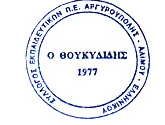 ΣΥΛΛΟΓΟΣ ΕΚΠΑΙΔΕΥΤΙΚΩΝ Π.Ε ΑΡΓΥΡΟΥΠΟΛΗΣ - ΑΛΙΜΟΥ- ΕΛΛΗΝΙΚΟΥ«Ο ΘΟΥΚΥΔΙΔΗΣ»
Κυκλάδων 7, ΑργυρούποληΠληροφ.: Χριστίνα Αγγελονίδη (2109922610/6945385686)Βάνια  Ξιφαρά(210 9913100 / 6944334752)                         
email: syllogos.pe.thoukididis@gmail.comΑργυρούπολη,2/11/2018 Αρ. Πρωτ.: 66 Προς τα Μέλη του Συλλόγου